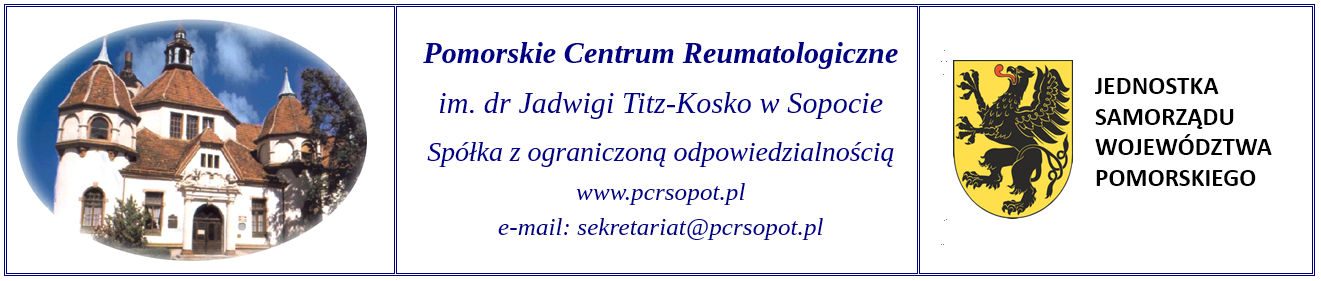 DZP.KK.282.16.2021                                                                                             Sopot, dnia 10.11.2021 rokuWYJAŚNIENIA I MODYFIKACJA TREŚCI SPECYFIKACJI  WARUNKÓW  ZAMÓWIENIA PRZETARG NIEOGRANICZONY – ZNAK: 16/PN/21dot.: postępowania o udzielenie zamówienia publicznego prowadzonego w trybie przetargu nieograniczonego na sukcesywne dostawy leków do Pomorskiego Centrum Reumatologicznego im. dr Jadwigi Titz - Kosko w Sopocie Sp. z o. o.– Znak: 16/PN/211. Działając na podstawie art. 135 ust. 1 ustawy z dnia 11 września 2019 roku Prawo zamówień publicznych (j.t. Dz. U.2021.1129 ze zm.) – Zamawiający – w odpowiedzi na pytania zgłoszone w toku przedmiotowego postępowania przez Wykonawców – udziela następujących wyjaśnień dotyczących Specyfikacji Warunków Zamówienia. Do niniejszych wyjaśnień załącza się załączniki:Zmodyfikowana treść SWZ 16/PN/21Zamawiający działając na podstawie art. 137 ust. 1 ustawy z dnia 11 września 2019 roku Prawo zamówień publicznych (j.t.Dz.U.2021.1129 ze zm.) – zmienia treść Specyfikacji Warunków Zamówienia w następujący sposób: Rozdział VIII „MIEJSCE ORAZ TERMIN SKŁADANIA OFERT”, punkt 2o treści: „Termin składania ofert: do dnia 17.11.2021 r., do godz. 09:00 pod rygorem nieważności”otrzymuje brzmienie:„Termin składania ofert: do dnia 25.11.2021 r., do godz. 09:00 pod rygorem nieważności”Rozdział VIII „MIEJSCE ORAZ TERMIN SKŁADANIA OFERT”, punkt 4o treści:„Termin otwarcia ofert:Komisyjne otwarcie złożonych ofert nastąpi w trakcie posiedzenia Komisji Przetargowej, które odbędzie się w dniu 17.11.2021 roku o godz. 09:15.”otrzymuje brzmienie:„Termin otwarcia ofert:Komisyjne otwarcie złożonych ofert nastąpi w trakcie posiedzenia Komisji Przetargowej, które odbędzie się w dniu 25 .11.2021 roku o godz. 09:15.”Rozdział XI „INNE INFORMACJE”, ust. 2 „termin związania ofertą”, pkt 2.1,o treści:„2.1. Wykonawca jest związany ofertą od dnia upływu terminu składania ofert, przy czym pierwszym dniem terminu związania ofertą jest dzień, w którym upływa termin składania ofert, przez okres 90 dni, tj. do dnia 14.02.2022 r.”otrzymuje brzmienie:„2.1. Wykonawca jest związany ofertą od dnia upływu terminu składania ofert, przy czym pierwszym dniem terminu związania ofertą jest dzień, w którym upływa termin składania ofert, przez okres 90 dni, tj. do dnia 22.02.2022 r.”Pozostała treść Specyfikacji Warunków Zamówienia na sukcesywne dostawy leków do Pomorskiego Centrum Reumatologicznego im. dr Jadwigi Titz - Kosko w Sopocie Sp. z o. o.– Znak: 16/PN/21 - nie zmienia  się. DYREKTORADMINISTRACYJNO-TECHNICZNYDanuta Szkutnik	Lp.Treść pytaniaTreść wyjaśnienia udzielonego przez Zamawiającego1.Pytanie dotyczy Zadanie 4 poz. 5Czy Zamawiający wyrazi zgodę na zaoferowanie produktu w postaci sterylnego (sterylizacja radiacyjna), rozpuszczalnego w wodzie żelu, używanego do ułatwiania wprowadzana cewników oraz innych urządzeń medycznych podczas zabiegów dotyczących cewki moczowej jak np. cewnikowanie, endoskopia czy cystoskopia oraz do zabiegów odbytniczych i okrężniczych jako żel lubrykacyjny.100 g żelu zawiera:•Wodę destylowaną•Glikol propylenowy, hydroksyetylocelulozę•2g chlorowodorek lidokainy•0.250g glukonian chloroheksydyny (stężenie 20%)•0.060g hydroksybenzoat metylu•0.025g hydroksybenzoat propyluProdukt pakowany w bezlateksowych i wygodnych ampułkostrzykawkach z podziałką o pojemności 11ml (11g) z odpowiednim przeliczeniem ilosci tj. 8 op?Zamawiający dopuszcza, z zastrzeżeniem że należy złożyć ofertę na tą samą ilość opakowań (bez przeliczania), z uwagi na to, że jedna ampułka/ampułko-strzykawka jest przeznaczona na jednego pacjenta i nie ma możliwości wykorzystania niezużytego preparatu u innego pacjenta, w związku z powyższym Zamawiający dokonuje modyfikacji Rozdziału II pkt 1 SWZ w Pakiecie nr 4 oraz Załącznika 2.4 do SWZ. 2.Pytanie dotyczy Zadanie 4 poz. 5Czy Zamawiający wyrazi zgodę na zaoferowanie produktu w postaci sterylnego (sterylizacja radiacyjna), rozpuszczalnego w wodzie żelu, używanego do ułatwiania wprowadzana cewników oraz innych urządzeń medycznych podczas zabiegów dotyczących cewki moczowej jak np. cewnikowanie, endoskopia czy cystoskopia oraz do zabiegów odbytniczych i okrężniczych jako żel lubrykacyjny.100 g żelu zawiera:•Wodę destylowaną•Glikol propylenowy, hydroksyetylocelulozę•2g chlorowodorek lidokainy•0.250g glukonian chloroheksydyny (stężenie 20%)•0.060g hydroksybenzoat metylu•0.025g hydroksybenzoat propyluProdukt pakowany w bezlateksowych i wygodnych ampułkostrzykawkach z podziałką o pojemności 6ml (6g) odpowiednim przeliczeniem ilosci tj. 15 op?Zamawiający dopuszcza, z zastrzeżeniem że należy złożyć ofertę na tą samą ilość opakowań (bez przeliczania), z uwagi na to, że jedna ampułka/ampułko-strzykawka jest przeznaczona na jednego pacjenta i nie ma możliwości wykorzystania niezużytego preparatu u innego pacjenta, w związku z powyższym Zamawiający dokonuje modyfikacji Rozdziału II pkt 1 SWZ w Pakiecie nr 4 oraz Załącznika 2.4 do SWZ.3.Pyt. Dotyczy pakietu 10,  poz.8Czy Zamawiający wyraża zgodę na złożenie oferty na potas w postaci kapsułek o przedłużonym uwalnianiu 315 mg jonów potasu (600 mg chlorku potasu) x 100 kapsułek?Lek Kaldyum ma postać kapsułek o przedłużonym uwalnianiu.Kapsułka zawiera mieszaninę jasnoniebieskich i białych lub prawie białych peletek zapewniających przedłużone uwalnianie chlorku potasu. Po rozpadzie kapsułki, peletki ulegają rozproszeniu w treści pokarmowej i stopniowo uwalniają substancję czynną w trakcie przechodzenia przez przewód pokarmowy. Chroni to przed osiąganiem nadmiernie wysokiego miejscowego stężenia chlorku potasu i zmniejsza niepożądane działania na przewód pokarmowy.Lek Kaldyum może być podany pacjentom z trudnościami w połykaniu, ponieważ zgodnie z ChPL kapsułkę można otworzyć i wymieszać peletki z pokarmem lub płynem […].Lek Kaldyum nie zawiera laktozy, a więc przy jego stosowaniu zmniejszone jest ryzyko działań niepożądanych u pacjentów z nietolerancją laktozy.Zamawiający dopuszcza wraz z odpowiednim przeliczeniem ilości w związku z powyższym Zamawiający dokonuje modyfikacji Rozdziału II pkt 1 SWZ w Pakiecie nr 10 oraz Załącznika 2.10 do SWZ.4.W związku z prowadzonym przez państwa postępowaniem przetargowym, zwracamy się z zapytaniem: dot. pak. nr 51 Prosimy o wydzielenie z pakietu nr 51 poz. 1 i 2. Pozwoli to na przystąpienie do przetargu większej liczbie oferentów a tym samym uzyskanie przez Zamawiającego korzystniejszej oferty cenowej.Zamawiający nie wyraża zgody na wydzielenie, zapisy SWZ bez zmian5.dotyczy pakietu 49, poz. 34Czy Zamawiający dopuści zaoferowanie glukozy 75 g  - będącej dietetycznym środkiem spożywczym specjalnego przeznaczenia medycznego do postępowania dietetycznego w celu wykonania krzywej cukrowej? Surowiec stosowany do produkcji jest surowcem farmaceutycznym. Nie zawiera substancji barwiących ani innych dodatków, które wpływają na wchłanianie i metabolizm glukozy. Oferowany preparat, ze względu na walory smakowe zmniejsza uczucie nudności, znacznie ułatwiając wykonanie testu.Tak, Zgodnie z SWZ.6.dotyczy pakietu 49, poz. 34Czy Zamawiający dopuści zaoferowanie glukozy 75 g o smaku cytrynowym - będącej dietetycznym środkiem spożywczym specjalnego przeznaczenia medycznego do postępowania dietetycznego w celu wykonania krzywej cukrowej? Surowiec stosowany do produkcji jest surowcem farmaceutycznym. Nie zawiera substancji barwiących ani innych dodatków, które wpływają na wchłanianie i metabolizm glukozy. Oferowany preparat, ze względu na walory smakowe zmniejsza uczucie nudności, znacznie ułatwiając wykonanie testu.Zamawiający dopuszcza, nie wymaga.7.Pytanie do wzoru umowy - §3 ust.3.5.:Ze względu na długi okres realizacji dostaw przedmiotu zamówienia oraz możliwość ustawowej zmiany urzędowej ceny zbytu na niektóre produkty farmaceutyczne, prosimy o wprowadzenie do przyszłej umowy przetargowej zapisu umożliwiającego zmiany cen brutto produktów będących przedmiotem umowy zarówno w górę jak i w dół, od dnia wejście w życie aktu prawnego zmieniającego wysokość cen leków objętych refundacją.Zamawiający nie wyraża zgody na umieszczenieproponowanego zapisu.8.Pytanie do wzoru umowy - §5 ust.5.1.:Czy ze względu na czas epidemii i wzmożone środki ostrożności Zamawiający wyrazi zgodę na wydłużenie czasu dostaw do 48 godzin od złożenia zamówienia?Zamawiający nie wyraża zgody na wydłużenie czasu dostaw do 48 godzin od złożenia zamówienia.9.Pytanie do wzoru umowy:Czy w przypadku wstrzymania produkcji lub wycofania z obrotu przedmiotu umowy i braku możliwości dostarczenia zamiennika produktu w cenie przetargowej (bo np. będzie to groziło rażącą startą dla Wykonawcy), Zamawiający wyrazi zgodę na sprzedaż w cenie zbliżonej do rynkowej lub na wyłączenie tego produktu z umowy bez konieczności ponoszenia kary przez Wykonawcę (dotyczy zapisów §6 ust.6.6 projektu umowy)?Wykonawca winien zagwarantować wielkość dostawy wynikającą z umowy zamawiającemu. Zamawiający wskazuje że zawarł możliwość w umowie iż w przypadku wstrzymania lub zakończenia produkcji danego leku, lek ten może zostać wykreślony z umowy.10.Pytanie do wzoru umowy - §7 ust.7.5:Prosimy o wykreślenie niniejszego zapisu §7 ust. 7.5 ze wzoru umowy jako sprzecznego z art. 353(1) KC, niezgodnym bowiem z regułami uczciwości jest przerzucanie na Wykonawcę kosztów prowadzenia swojej własnej działalności niezwiązanej bezpośrednio ze świadczeniem Wykonawcy. Wykonawca bowiem nie jest związany, ani nie ma wpływu na treść kontraktów refundacyjnych zawieranych przez Zamawiającego z NFZ, wobec czego nieuzasadnione jest obciążanie Wykonawcy odpowiedzialnością za brak refundacji określonych świadczeń.Zamawiający dokonuje modyfikacji Rozdziału XIV SWZ Wzór umowy poprzez wykreślenie ust. 7.5 w §7 Umowy, a dotychczasowe ust. 7.6 – 7.8 otrzymują numerację 7.5-7.711.Czy w stosunku do Zamawiającego na chwilę obecną aktualizują się przesłanki „niewypłacalności” oraz „zagrożenia niewypłacalnością” w rozumieniu art. 6 ustawy z dn. 1.01.2016r. – Prawo restrukturyzacyjne (Dz.U.2015.978 z późn. zm.) oraz art. 10 ustawy z dn. 28.02.2003r. – Prawo upadłościowe (Dz.U.60.535 z późn. zm.)? Czy według wiedzy Zamawiającego w/w przesłanki staną się aktualne w okresie od chwili obecnej do zakończenia umowy zawartej na skutek niniejszego postępowania?Pytanie nie dotyczy treści SWZ.12.Czy Zamawiający wyrazi zgodę na ustanowienie ze swojej strony zabezpieczeń cywilnoprawnych prawidłowego wykonania umowy przetargowej, w jednej z następujących postaci:- oświadczenia o poddaniu się egzekucji wprost w trybie art. 777 § 1 pkt 5 Kodeksu postępowania cywilnego- cesji na zabezpieczenie w Narodowym Funduszu Zdrowia;Celem wyjaśnienia powyższego zapytania zwracamy uwagę na ogromne ryzyko Wykonawcy związane z potencjalnym ogłoszeniem postępowania restrukturyzacyjnego lub upadłościowego wobec Zamawiającego, polegające m.in. na niemożliwości odzyskania (w całości lub w części) należności objętych masą sanacyjną. W razie odmownej odpowiedzi, prosimy o jej uzasadnienie i wskazanie, czy w toku trwania umowy przetargowej Zamawiający zamierza korzystać z narzędzi przewidzianych w ustawie z dn. 1.01.2016r. – Prawo restrukturyzacyjne (Dz.U.2015.978 z późn. zm.) i ustawie z dn. 28.02.2003r. – Prawo upadłościowe (Dz.U.60.535 z późn. zm.).Zamawiający nie wyraża zgody na powyższe naetapie postępowania przetargowego.13.Pakiet 16 poz. 38Jakiej dawki leku wymaga Zamawiający?Zamawiający wymaga dawki 5 mg/ml (op. 100 ml) i w związku z tym dokonuje modyfikacji Rozdziału II pkt 1 SWZ w Pakiecie nr 16 oraz Załącznika 2.16 do SWZ.14.Pakiet 53 poz. 1-3Czy zamawiający wyrazi zgodę na zaoferowanie leków w workach freeflex + wykonanych z poliofeliny, z dwoma jałowymi portami, nie wymagają dezynfekcji przed pierwszym użyciem, port do dostrzyknięć z końcówką Luer-lock?Zamawiający dopuszcza wskazane worki i w związku z tym dokonuje modyfikacji Rozdziału II pkt 1 SWZ w Pakiecie nr 53 oraz Załącznika 2.53 do SWZ.15.Czy w przypadku, jeżeli żądany przez Zamawiającego lek nie jest już produkowany lub jest tymczasowy brak produkcji a nie ma innego leku równoważnego, którym można by go zastąpić należy wycenić ten lek podając ostatnią cenę sprzedaży oraz uwagę o jego braku czy nie wyceniać go wcale?Zamawiający prosi o wycenę według ostatniejceny sprzedaży.16.Dotyczy pakiet 1 pozycja 2, czy Zamawiający dopuści lek w postaci tabletki powlekanej o zmodyfikowanym uwalnianiu ?Zamawiający dopuszcza i w związku z tym dokonuje modyfikacji Rozdziału II pkt 1 SWZ w Pakiecie nr 1 oraz Załącznika 2.1 do SWZ.17.Dotyczy pakiet 1 pozycja 6, czy Zamawiający dopuści lek w postaci tabl.o przedł. uwaln. (obecnie dostępna postać)?Tak, zgodnie z SWZ. Zamawiający z uwagi na omyłkę pisarską w dawce leku dokonuje modyfikacji Rozdziału II pkt 1 SWZ w Pakiecie nr 1 oraz Załącznika 2.1 do SWZ18.Dotyczy pakiet 2 pozycja 13, czy Zamawiający dopuści wycene Calcium Teva, tabl.musuj.,12 szt + 2 szt?Zamawiający dopuszcza z odpowiednim przeliczeniem ilości.19.Dotyczy pakiet 4 pozycja 5, czy Zamawiający dopuści wycenę Lubragel, żel, sterylny, z lidokainą, 6 ml, 25 strzyk.?Zamawiający dopuszcza, z zastrzeżeniem że należy złożyć ofertę na tą samą ilość opakowań (bez przeliczania), z uwagi na to, że jedna ampułka/ampułko-strzykawka jest przeznaczona na jednego pacjenta i nie ma możliwości wykorzystania niezużytego preparatu u innego pacjenta, w związku z powyższym Zamawiający dokonuje modyfikacji Rozdziału II pkt 1 SWZ w Pakiecie nr 4 oraz Załącznika 2.4 do SWZ.20.Dotyczy pakiet 6 pozycja 3, czy Zamawiający wykreśli pozycje z pakietu ( zakończona pozycja)Zamawiający wyraża zgodę i w związku z tym dokonuje modyfikacji Rozdziału II pkt 1 SWZ w Pakiecie nr 6 oraz Załącznika 2.6 do SWZ poprzez wykreślenie poz. nr 3. 21.Dotyczy pakiet 8 pozycja 3, czy Zamawiający dopuści lek w postaci tab. dojelitowej( obecnie dostępna postać)?Tak, zgodnie z SWZ.22.Dotyczy pakiet 9 pozycja 3, 28, 29, czy Zamawiający dopuści wycenę  leku w postaci tabl. o przedł. uwal,( obecnie dostępna postać?Tak, zgodnie z SWZ.23.Dotyczy pakiet 11 pozycja 36, 37, czy Zamawiający dopuści wycenę leku w postaci tabl. o przedł. uwaln.( obecnie dostępna postać?Tak, zgodnie z SWZ.24.Dotyczy pakiet 11 pozycja 42 i 43, czy Zamawiający dopuści wycenę leku w postaci kaps.o przedł. uwaln, tw. (obecnie dostępna postać)?Tak, zgodnie z SWZ.25.Dotyczy pakiet 12 pozycja 2, czy Zamawiający dopuści wycenę leku w tabl. o przedł. uwaln., (obecnie dostępna postać)?Tak, zgodnie z SWZ.26.Dotyczy pakietu nr 13 poz. 1. W związku z zakończoną produkcją prosimy o wykreślenie lub wydzielenie pozycji z pakietu.Zamawiający wyraża zgodę i w związku z tym dokonuje modyfikacji Rozdziału II pkt 1 SWZ w Pakiecie nr 13 oraz Załącznika 2.13 do SWZ poprzez wykreślenie poz. nr 1.27.Dotyczy pakiet 14 pozycja 7, czy Zamawiający dopuści wycenę Dicloziaja, 11,6 mg/g, żel, 100gTak, Zamawiający poprawia omyłkę pisarską w dawce leku i w związku z tym dokonuje modyfikacji Rozdziału II pkt 1 SWZ w Pakiecie nr 14 oraz Załącznika 2.14 do SWZ.28.Dotyczy pakiet 14 pozycja 9, czy Zamawiający dopuści wycenę Ibum, 100 mg/5 ml, zaw.doustna, banan, 130 g w ilości 30 opakowań?Zamawiający dopuszcza.29.Dotyczy pakiet 14 pozycja 16, czy Zamawiający dopuści wycenę leku w postaci  kaps.o przedł.uwaln.?Tak, zgodnie z SWZ.30.Dotyczy pakiet 14 pozycja 22, czy zamawiający dopuści lek w postaci tabletki dojelitowej?Tak, zgodnie z SWZ.31.Dotyczy pakiet 14 pozycja 31,32, 38,czy Zamawiający dopuści wycenę leku w tabl.o przedł.uwaln., (obecnie dostępna postać)?Tak, zgodnie z SWZ.32.Dotyczy pakiet 16 pozycja 5, czy Zamawiający dopuści wycenę leku w opakowani 60 ml w ilości 5 op.?Tak, Zamawiający dopuszcza i doszczegóławia wielkość opakowania na butelka 60ml i w związku z tym dokonuje modyfikacji Rozdziału II pkt 1 SWZ w Pakiecie nr 16 oraz Załącznika 2.16 do SWZ33.Dotyczy pakiet 16 pozycja 38, czy Zamawiający dopuści wycenę w opakowaniu KabiPac ?Tak, Zamawiający dopuszcza i doszczegóławia wielkość opakowania na (1 fiol 100ml?) i w związku z tym dokonuje modyfikacji Rozdziału II pkt 1 SWZ w Pakiecie nr 16 oraz Załącznika 2.16 do SWZ 34.Dotyczy pakiet 17 pozycja 23 i 24, czy Zamawiający dopuści wycene leku w postaci granulatu do sporządzenia zaw doust.?Tak, Zamawiający dopuszcza.35.Dotyczy pakiet 20 pozycja 11, czy Zamawiający dopuści wycenę leku w postaci kaps.o zmod.uwaln,tw ?Tak, Zamawiający dopuszcza i w związku z tym dokonuje modyfikacji Rozdziału II pkt 1 SWZ w Pakiecie nr 20 oraz Załącznika 2.20 do SWZ.36.Dotyczy pakiet 20 pozycja 12,czy Zamawiający dopuści wycenę leku w tabl.o przedł.uwaln. (obecnie dostępna postać)?Tak, zgodnie z SWZ.37.Dotyczy pakiet 22 pozycja 23, czy Zamawiający dopuści wycenę leku w postaci pastylek twardych?Tak, zgodnie z SWZ.38.Dotyczy pakiet 22 pozycja 24, czy Zamawiający dopuści wycenę leku w postaci tabletki do ssania ?Tak, zgodnie z SWZ.39.Dotyczy pakiet 25 pozycja 1, czy Zamawiający dopuści wycenę Aesculan, (62,5 mg + 5 mg)/g, maść doodbytn.,30 g?Tak, zgodnie z SWZ.40.Dotyczy pakiet 25 pozycja 21, czy Zamawiający dopuści wycenę Panthenol, pianka, 150ml, w ilości 20 op.?Tak, Zamawiający dopuszcza  i w związku z tym dokonuje modyfikacji Rozdziału II pkt 1 SWZ w Pakiecie nr 25 oraz Załącznika 2.25 do SWZ41.Dotyczy pakiet 25 pozycja 24, czy Zamawiający wykreśli pozycję z przetargu (skrócenie pozwolenia na dopuszczenie do obrotu?Zamawiający wyraża zgodę i w związku z tym dokonuje modyfikacji Rozdziału II pkt 1 SWZ w Pakiecie nr 25 oraz Załącznika 2.25 do SWZ poprzez wykreślenie poz. nr 24.42.Dotyczy pakiet 25 pozycja 32, czy Zamawiający dopuści wycenę ZinoDr., krem, barier.-ochronny o dział.pielęgn-regen, 125 g?Tak, Zamawiający dopuści43.Dotyczy pakiet 27 pozycja 2, czy Zamawiający dopuściwycenę leku w postaci tabletki dojelitowej?Tak, zgodnie z SWZ.44.Dotyczy pakiet 29 pozycja 4, czy Zamawiający dopuści wycenę leku w postaci kapsułki dojelitowej?Tak, zgodnie z SWZ.45.Dotyczy pakiet 30 pozycja 5,6,7,8, czy zamawiający dopuści wycenę leku w postaci amp-strzykawki ?Tak, zgodnie z SWZ.46.Dotyczy pakietu nr 16 poz. 11. Czy Zamawiający wymaga, aby zgodnie z treścią Charakterystyki Produktu  Leczniczego, preparat Meropenem posiadał stabilność gotowego roztworu do  infuzji rozpuszczonego w NaCl 0,9%: 3 godziny w temperaturze 15-25°C i 24 godziny w temperaturze 2-8°C, a w przypadku rozpuszczenia produktu w glukozie 5%: 1 godz w temp. 25ºC i 8 godzin w temp. 2-8ºC, co pozwoli na bezpieczne przeprowadzenie infuzji dożylnej?Zamawiający dopuszcza, nie wymaga.47.Dotyczy pakietu nr 16 poz. 10. Czy Zamawiający wymaga, aby zgodnie z treścią Charakterystyki Produktu  Leczniczego, preparat Meropenem posiadał stabilność gotowego roztworu do  infuzji rozpuszczonego w NaCl 0,9%: 3 godziny w temperaturze 15-25°C i 24 godziny w temperaturze 2-8°C, a w przypadku rozpuszczenia produktu w glukozie 5%: 1 godz w temp. 25ºC i 8 godzin w temp. 2-8ºC, co pozwoli na bezpieczne przeprowadzenie infuzji dożylnej?Zamawiający dopuszcza, nie wymaga.48.Dotyczy pakietu nr 16 poz. 12.(1.) Czy Zamawiający wymaga, aby zgodnie z treścią Charakterystyki Produktu Leczniczego, zaoferowany produkt Imipenem Cilastatin posiadał stabilność po rozpuszczeniu do 2 godzin, co pozwoli na bezpieczne przeprowadzenie  infuzji dożylnej?(2.) Czy Zamawiający wymaga, aby zgodnie z treścią Charakterystyki Produktu  Leczniczego, zaoferowany produkt Imipenem Cilastatin posiadał możliwość  przygotowania roztworu do infuzji z wykorzystaniem 0,9% roztworu chlorku  sodu oraz/i z wykorzystaniem 5% roztworu glukozy?Zamawiający nie wymaga, dopuszcza.Zamawiający nie wymaga, dopuszcza49.Dotyczy pakietu nr 25 poz. 14. Proszę o dopuszczenie wyceny preparatu Lioton 1000, 8,5 mg/g (1000 j.m.)/g, żel, 30 g, który ma to samo działanie. Pozwoli to na złożenie korzystniejszej oferty.Zamawiający dopuszcza, z zastrzeżeniem że należy złożyć ofertę na tą samą ilość opakowań (bez przeliczania), z uwagi na to, że jedno opakowanie jest przeznaczone na jednego pacjenta i nie ma możliwości wykorzystania niezużytego preparatu u innego pacjenta, w związku z powyższym Zamawiający dokonuje modyfikacji Rozdziału II pkt 1 SWZ w Pakiecie nr 25 oraz Załącznika 2.25 do SWZ.50.Dotyczy pakietu nr 49 poz. 40. Czy Zamawiający wymaga, aby zaoferowany produkt był przechowywany  w temperaturze pokojowej w związku z tym, że na rynku polskim zarejestrowane i dostępne  są produkty, które mogą być przechowywane poza lodówką?”Zamawiający wymaga i w związku z tym dokonuje modyfikacji Rozdziału II pkt 1 SWZ w Pakiecie nr 49 oraz Załącznika 2.49 do SWZ.51.Dotyczy pakietu nr 58 poz. 15. Czy Zamawiający wymaga, aby zaoferowany produkt był przechowywany  w temperaturze pokojowej w związku z tym, że na rynku polskim zarejestrowane i dostępne  są produkty, które mogą być przechowywane poza lodówką?”Zamawiający wymaga i w związku z tym dokonuje modyfikacji Rozdziału II pkt 1 SWZ w Pakiecie nr 58 oraz Załącznika 2.58 do SWZ.52.Pakiet 43 poz. 10 Czy Zamawiający dopuści preparat Octenilin żel do ran, obecnie stosowany w Państwa placówce. Oferowany produkt efektywnie nawilża, dekontaminuje i oczyszcza ranę, ułatwia zmianę opatrunków, tworzy idealne warunki dla procesu gojenia się rany, wspierając naturalne procesy naprawcze, bezbolesna aplikacja oraz doskonała tolerancja przez błony śluzowe i skórę. Produkt zawiera octenidynę – substancję inaktywującą patogeny. Wyrób medyczny, opakowanie 20 ml z odpowiednim przeliczeniem zamawianych ilości. Zwracamy się do Zamawiającego o odstąpienie od zapisu dotyczącego sterylności preparatu zgodnie z tym patentem (Patent Europejski nr 0016319)Zamawiający dopuszcza i w związku z tym dokonuje modyfikacji Rozdziału II pkt 1 SWZ w Pakiecie nr 43 oraz Załącznika 2.43 do SWZ. Poprzez wykreślenie wymogu posiadania wskazanego patentu we wszystkich pozycjach w niniejszym Pakiecie.53.Pytanie do umowy: §4 p. 4.2 - Czy Zamawiający wyrazi zgodę na dostarczanie faktur w formacie PDF i DATAFARM (FAK)?Zamawiający wyraża zgodę, ale zwraca się z prośbą o uwzględnienie formatów wskazanych pierwotnie (XML i OSOZ-EDI) z uwagi na znaczne ułatwienie pracy zamawiającego przy dużej ilości faktur jakie otrzymuje Zamawiający. W związku z powyższym Zamawiający dokonuje modyfikacji Rozdziału XIV SWZ Wzór umowy w §4 ust. 4.2 Umowy.54.Czy w Pakiecie 8 poz. 9 Zamawiający dopuści zaoferowanie produktu ProbioDr, zawierającego żywe, liofilizowane kultury bakterii probiotycznych najlepiej przebadanego pod względem klinicznym szczepu Lactobacillus rhamnosus GG ATTC53103 i Lactobacillus helveticus w łącznym stężeniu 2mld CFU/ kaps,? Zawartość żywych kultur bakterii probiotycznych w oferowanym produkcie została potwierdzona w niezależnym badaniu wykonanym w NIL. Produkt konfekcjonowany w opakowaniach x 60 kapsułek (prosimy o możliwość przeliczenia na odpowiednią liczbę opakowań i zaokrąglenia uzyskanego wyniku w górę).Tak, Zamawiający dopuści.55.Czy w Pakiecie 8 poz. 9 Zamawiający dopuści zaoferowanie produktu LactoDr, zawierającego żywe, liofilizowane kultury bakterii probiotycznych najlepiej przebadanego pod względem klinicznym szczepu Lactobacillus rhamnosus GG ATTC53103 w stężeniu 6 mld CFU/ kaps? Produkt konfekcjonowany w opakowaniach x 20 lub x 30 kapsułek (prosimy o możliwość przeliczenia na odpowiednią liczbę opakowań i zaokrąglenia uzyskanego wyniku w górę)Tak, Zamawiający dopuści.56.dotyczy pak. nr 7Czy Zamawiający wyrazi zgodę na wydzielenie z pakietu nr 7 poz. nr 25 i utworzenie oddzielnego pakietu? Wyrażenie zgody na powyższe pytanie umożliwi złożenie oferentom konkurencyjnej oferty.Zamawiający nie wydzieli, jednakże Zamawiający wskazuje, że zgodnie z zapisami Rozdz. X ust. 16 SWZ w przypadku gdy jest tymczasowy brak produkcji leku (jak w niniejszym przypadku w poz. 25), a nie ma innego leku równoważnego, którym można by go zastąpić należy wycenić ten lek podając ostatnią cenę sprzedaży oraz uwagę o jego braku.57.Czy Zamawiający w postępowaniu nr 16/PN/21 w pakiecie nr 58 poz. 18 Sevoflurane wymaga użyczenia/wydzierżawienia parowników? Prosimy o podanie liczby parowników i wymienienie nazw aparatów do znieczulenia, z którymi mają być kompatybilne użyczane/dzierżawione parowniki.Tak, Zamawiający wymaga użyczenia 1 szt. parownika kompatybilnego z aparatami do znieczulenia firmy MINDREY 4-14000203/2021 i w związku z tym dokonuje modyfikacji Rozdziału II pkt 1 SWZ w Pakiecie nr 58 oraz Załącznika 2.58 do SWZ.